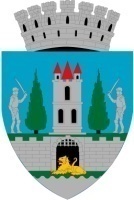 PROIECTHOTĂRÂREA nr. ___________________ privind actualizarea indicatorilor tehnico-economici la obiectivul de investiție: “REABILITARE CLĂDIRI REZIDENȚIALE SATU MARE 5” strada Careiului bloc C6-C8Consiliul Local al Municipiului Satu Mare întrunit în şedinţa ordinară din data de ..........................,Analizând proiectul de hotărâre înregistrat sub nr. ..........................., Referatul de aprobare al Primarului municipiului Satu Mare înregistrat sub nr. 43114/02.08.2022, în calitate de iniţiator, Raportul de specialitate comun al Serviciului Scriere, Implementare şi Monitorizare proiecte şi al Direcției Economice, înregistrat sub nr. 43116/02.08.2022, precum și avizele comisiilor de specialitate ale Consiliului Local Satu Mare, Având în vedere Procesul verbal al Comisiei tehnico-economice înregistrat cu nr. 42788/01.08.2022,În baza prevederilor Hotărârii de Guvern cu nr. 907 din 29 noiembrie 2016 privind etapele de elaborare și conținutul-cadru al documentațiilor tehnico-economice aferente obiectivelor/proiectelor de investiții finanțate din fonduri publice şi ale art. 44, alin. (1) și alin. (4) din Legea 273/2006 privind finanțele publice locale,	Ţinând seama de prevederile Legii nr. 24/2000 privind normele de tehnică legislativă pentru elaborarea actelor normative, republicată, cu modificările şi completările ulterioare,	În baza prevederilor art. 129, alin. (2), lit. b), alin. (4) lit. d) din O.U.G. nr. 57/2019 privind Codul administrativ, cu modificările și completările ulterioare,Ȋn temeiul prevederilor art. 139 alin. (3), lit. d) şi ale art. 196 alin. (1), lit. a) din O.U.G. nr. 57/2019 privind Codul administrativ, cu modificările și completările ulterioare, Adoptă prezenta H O T Ă R Â R E:Art.1. Se aprobă actualizarea indicatorilor tehnico-economici pentru obiectivul de investiție “REABILITARE CLĂDIRI REZIDENȚIALE SATU MARE 5”, conform Anexei nr. 1 care face parte din prezenta hotărâre.Art.2 Cu ducerea la îndeplinire a prezentei hotărâri se încredințează Primarul Municipiului Satu Mare, Direcția Economică și Serviciul Scriere, Implementare și Monitorizare Proiecte.Art.3 Prezenta hotărâre se comunică, prin intermediul Secretarului General al Municipiului Satu Mare, în termenul prevăzut de lege, Primarului Municipiului Satu Mare, Instituției Prefectului - Județul Satu Mare, Serviciului Scriere, Implementare și Monitorizare Proiecte și Direcției Economice.INIŢIATOR PROIECTPRIMAR,Kereskényi Gábor       AVIZATSECRETAR GENERAL,            Mihaela Maria RacolțaÎntocmit,Manuela Leiti, 2 ex.MUNICPIUL SATU MARESERVICIUL SCRIERE, IMPLEMENTARE ȘI MONITORIZARE PROIECTEANEXA  NR. 1 la H.C.L Satu Mare nr. ______/______________Caracteristicile principale şi indicatorii tehnico-economici laobiectivul de investiţie: “REABILITARE CLĂDIRI REZIDENȚIALE SATU MARE 5”Strada  Careiului bloc C6-C8Denumirea obiectivului de investiţie: REABILITARE CLĂDIRI REZIDENȚIALE SATU MARE 5Persoana juridică achizitoare: Municipiul Satu Mare,Ordonatorul principal de credite: Primarul Municipiului Satu Mare,Amplasamentul obiectivului: municipiul Satu MareIndicatori Tehnico – Economici  propuşi în proiect:Valoarea  totală a investiției:	3.252.911,43	lei (fără TVA)din care:construcții - montaj: 		2.901.609,43	lei (fără TVA)Durata de realizare a investiției :	12 luni• Finanțarea obiectivului: Realizarea acestei investiții este suportată din Fonduri Externe Nerambursabile prin Programul Operațional Regional 2014 – 2020 și din bugetul de venituri și cheltuieli al Municipiului Satu Mare.• Valorile nu includ T.V.A. și se vor reactualiza potrivit normelor în vigoare.Cota TVA va fi adaptată conform prevederilor legale în vigoare.Întocmit,Manuela Leiti 2 ex.PrimarŞef serviciuKereskényi GáborDr. Sveda Andrea